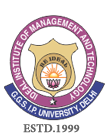 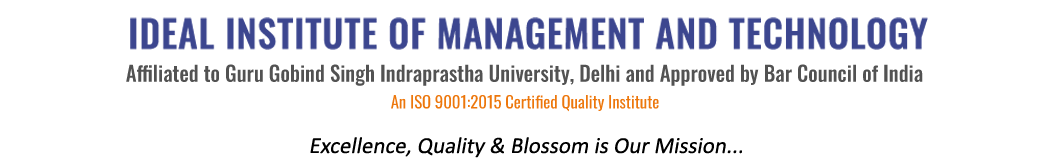       16 X, Karkardooma Institutional Area, (Near Telephone Exchange)
Delhi-110092+91 (11) 22372639, 22375961,http://idealinstitute.edu.inVaroc Jaipur (19-3-16)Varoc Jaipur (19-3-16)BBA (GEN) 1st ShiftBBA (GEN) 1st ShiftS.NO.NAMEEnrollment No.1SAKSHI SRIVASTAVA001134017142SANJANA004134017143SHREYA VERMA005134017144SAHIL SINGH006134017145KAJAL007134017146ANKIT JAIN009134017147MANAS CHUGH010134017148SAMYAK JAIN011134017149AAKANKSHA BARTHWAL0121340171410AAKASH PANWAR0131340171411RAJ SHARMA0141340171412DEEPANSHU SUNEJA0161340171413ANTARA RAWAT0171340171414DIVYA TIWARI0181340171415BABLEEN KAUR0191340171416SHUBHANGI SINGH0201340171417HIMANSH ARORA0211340171418HIMANSHU KHARBANDA0231340171419MANTHAN AGARWAL0241340171420AMAN ARORA0251340171421ABHISHEK SINGH0271340171422RAHUL MURALIDHARAN0281340171423KARISHMA SHARMA0291340171424NISHTHA SHARMA0311340171425NAMAN ARORA0321340171426SHRESHTHA GUPTA0331340171427ANUBHAV GUPTA0341340171428SAMYAK JAIN0351340171429SHIVANK THAKUR0371340171430ANSHUL JOSHI0381340171431KUNAL RASTOGI0411340171432AMAN BHATT0421340171433ANUJ GOEL0441340171434SHUBHAM GUPTA0461340171435KARISHMA THAKUR0471340171436BHAVYA DUA0521340171437SHIVANI0531340171438ANKIT0541340171439PAWAN AGGARWAL0551340171440NISHANT JAIN05613401714